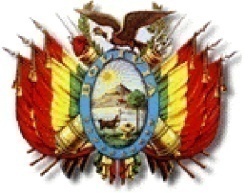 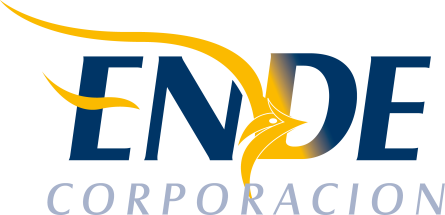                          ESTADO PLURINACIONAL DE BOLIVIAEMPRESA NACIONAL DE ELECTRICIDAD - ENDECONTRATACION DIRECTA CON PROCESO PREVIO: CDCPP-ENDE-2016-104“ACTUALIZACION DE LA LICENCIA DE PVSYST”.RESULTADO DEL PROCESO DE CONTRATACION La Empresa Nacional de Electricidad (ENDE), comunica que en el proceso de contratación directa CDCPP-ENDE-2016-104 “ACTUALIZACION DE LA LICENCIA DE PVSYST”, no se presentaron propuestas a la expresión de interés). Cochabamba, octubre de 2016